Додаток до рішення виконавчого комітетувід 01.12.2022 №224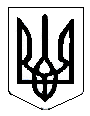 СТЕПАНКІВСЬКА  СІЛЬСЬКА РАДАТридцята сесія восьмого скликанняР І Ш Е Н Н ЯПРОЕКТ00.12.2022   								                     №00-00/ VIIIс. СтепанкиПро затвердження Програми«Підвищення якості шкільноїприродничо-математичної освіти» на 2023-2025 роки        Відповідно до  пп.22 ч.1 ст.26, пп.1 п.а ст.32 Закону України «Про місцеве самоврядування в Україні», п.3 ст.37 Закону України «Про повну загальну середню освіту», сесія сільської радиВИРІШИЛА: 1.Затвердити Програму «Підвищення якості шкільної природничо-математичної освіти» на 2023-2025 роки (далі - Програма), що додається.2. Фінансування Заходів Програми здійснюватиметься за кошти бюджету Степанківської сільської територіальної громади та з інших джерел фінансування, не заборонених законодавством України.3. Виконавчому комітету Степанківської сільської ради забезпечити виконання даної Програми.4. Контроль за виконанням даного рішення покласти на постійно діючі депутатські комісії з гуманітарних питань, з питань прав  людини, законності, депутатської діяльності, етики, регламенту та попередження конфлікту інтересів та комісії з питань фінансів, бюджету, планування соціально-економічного розвитку, інвестицій та міжнародного співробітництва.Сільський голова                                                                                   Ігор ЧЕКАЛЕНКОПідготували: начальник відділу освіти, культури        туризму, молоді, спорту та охорони здоров’я _______________ Яна Кулик                        спеціаліст юрисконсульт                  ________________Анна Сінельнік Голова /або представник/ профільної комісії         ________________ПРОГРАМА  «Підвищення якості шкільної природничо-математичної освіти» на 2023-2025 роки Степанки, 2022 ЗМІСТПАСПОРТ ПРОГРАМИРОЗДІЛ І. Загальні положенняПрограма «Підвищення якості шкільної природничо-математичної освіти»  на 2023-2025 роки  (далі - Програма) розроблена відповідно до Конституції України, Законів України «Про місцеве самоврядування в Україні», «Про освіту», «Про повну загальну середню освіту».Актуальність розроблення та прийняття даної Програми зумовлена необхідністю забезпечення інноваційного розвитку природничо-математичної освіти у закладах загальної середньої освіти.РОЗДІЛ ІІ. Мета та основні завдання Програми	Головною метою Програми є забезпечення розвитку та популяризації природничо-математичної освіти у закладах загальної середньої освіти Степанківської територіальної громади.	Для досягнення мети необхідно виконати такі завдання:- модернізувати матеріально-технічну та методичну базу закладів загальної середньої освіти;	- підвищити рівень професійної компетентності вчителів;	- організувати системний моніторинг якості природничо-математичної освіти;	- підвищити якість природничо-математичної освіти.РОЗДІЛ ІІІ. Очікувані результати виконання Програми	Виконання програми  надасть  можливість:оновити та зміцнити матеріально-технічну та навчально-методичну базу закладів загальної середньої освіти;застосовувати новітні інформаційно-комунікаційні технології під час вивчення предметів природничо-математичного циклу;створити умови для подальшого розвитку інтересу здобувачів освіти до природничо-математичних дисциплін;покращити якість природничо-математичної освіти у закладах загальної середньої освіти.РОЗДІЛ ІV. Джерела фінансування ПрограмиФінансування Програми здійснюватиметься в межах асигнувань, передбачених у бюджеті Степанківської сільської територіальної громади на освітню галузь, централізованих субвенцій з державного та обласного бюджетів на виконання державних та  обласних  програм у галузі освіти та інших джерел фінансування, не заборонених законодавством України.Термін виконання Програми 2023-2025 роки.Секретар сільської ради, виконкому                                                         Інна НЕВГОДДодаток до Програми                                Заходи Програми «Підвищення якості шкільної природничо-математичної освіти» на 2023-2025 роки     Секретар сільської ради, виконкому                                                                                                     Інна НЕВГОД                   ЗАТВЕРДЖЕНОрішенням сесії Степанківськоїсільської ради від 00.12.2022 №00-00/VIII Паспорт Програми4Розділ І Загальні положення5Розділ ІІ Мета та основні завдання Програми5Розділ ІІІ Очікувані результати виконання Програми5Розділ ІV Джерела фінансування Програми5Додаток  до Програми7Назва програми«Підвищення якості шкільноїприродничо-математичної освіти»Нормативно-правова базаЗакони України «Про місцеве самоврядування в Україні», «Про освіту», «Про повну загальну середню освіту»Ініціатор розроблення програмиВиконавчий комітет Степанківської сільської радиРозробник програмиВідділ освіти, культури, туризму, молоді, спорту та охорони здоров’я виконавчого комітету Степанківської сільської радиВідповідальний виконавець програмиВиконавчий комітет Степанківської сільської радиТермін реалізації програми2023-2025 рокиФінансування програмиКошти бюджету Степанківської  сільської територіальної громади та інші джерела фінансування, не заборонені законодавством України№ п/пЗміст заходівТермін виконанняДжерела фінансуванняВиконавці1.Оснащення кабінетів природничо-математичного спрямування сучасними засобами навчання (прилади, пристрої, апаратура, комп’ютерна техніка, програмне забезпечення, інтерактивні дошки, пристосування тощо).2023-2025 рокиОсвітня субвенція з державного бюджету, кошти місцевого бюджету та інші джерела фінансуванняВиконавчий комітет Степанківської сільської ради; відділ освіти, культури, туризму, молоді, спорту та охорони здоров’я виконавчого комітету Степанківської сільської ради;  керівники закладів освіти.2.Підготовка учнів до участі в олімпіадах, конкурсах, конференціях тощо з природничо-математичних предметів.2023-2025 рокиКошти місцевого бюджетуВідділ освіти, культури, туризму, молоді, спорту та охорони здоров’я виконавчого комітету Степанківської сільської ради; керівники закладів освіти, педагогічні працівники;центр професійного розвитку педагогів3.Оновлення фонду шкільних бібліотек сучасною навчально-методичною, науково-популярною, довідковою  літературою.2023-2025 рокиКошти державного та  місцевого бюджетівВиконавчий комітет Степанківської сільської ради;відділ освіти, культури, туризму, молоді, спорту та охорони здоров’я виконавчого комітету Степанківської сільської ради;  керівники закладів освіти.4.Підготовка та підвищення кваліфікації педагогічних працівників.2023-2025 рокиКошти місцевого бюджетуВиконавчий комітет Степанківської сільської ради;відділ освіти, культури, туризму, молоді, спорту та охорони здоров’я виконавчого комітету Степанківської сільської ради;  керівники закладів освіти; центр професійного розвитку педагогів5.Участь педагогічних працівників у заходах (семінари, тренінги, практикуми, конференції тощо) для забезпечення неперервної післядипломної педагогічної освіти.2023-2025 рокиКошти місцевого бюджетуВиконавчий комітет Степанківської сільської ради;відділ освіти, культури, туризму, молоді, спорту та охорони здоров’я виконавчого комітету Степанківської сільської ради;  керівники закладів освіти; центр професійного розвитку педагогів6.Створення у закладах освіти гуртків для здобувачів освіти, які бажають удосконалювати знання з предметів природничо-математичного спрямування.2023-2025 рокиЗалучення коштів не потребуєВідділ освіти, культури, туризму, молоді, спорту та охорони здоров’я виконавчого комітету Степанківської сільської ради;  керівники закладів освіти.7.Забезпечення закладів загальної середньої освіти фаховими періодичними виданнями.2023-2025 рокиКошти місцевого бюджетуВиконавчий комітет Степанківської сільської ради;відділ освіти, культури, туризму, молоді, спорту та охорони здоров’я виконавчого комітету Степанківської сільської ради;керівники закладів освіти.8.Проведення моніторингу стану викладання та оцінювання якості знань з природничо-математичних предметів.2023-2025 рокиЗалучення коштів не потребуєВиконавчий комітет Степанківської сільської ради;відділ освіти, культури, туризму, молоді, спорту та охорони здоров’я виконавчого комітету Степанківської сільської ради;керівники закладів освіти